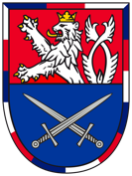 DOTAZNÍK UCHAZEČE O STÁŽ V MINISTERSTVU OBRANYDOTAZNÍK UCHAZEČE O STÁŽ V MINISTERSTVU OBRANYDOTAZNÍK UCHAZEČE O STÁŽ V MINISTERSTVU OBRANYDOTAZNÍK UCHAZEČE O STÁŽ V MINISTERSTVU OBRANYDOTAZNÍK UCHAZEČE O STÁŽ V MINISTERSTVU OBRANYDOTAZNÍK UCHAZEČE O STÁŽ V MINISTERSTVU OBRANYDOTAZNÍK UCHAZEČE O STÁŽ V MINISTERSTVU OBRANYDOTAZNÍK UCHAZEČE O STÁŽ V MINISTERSTVU OBRANYDOTAZNÍK UCHAZEČE O STÁŽ V MINISTERSTVU OBRANYDOTAZNÍK UCHAZEČE O STÁŽ V MINISTERSTVU OBRANYDOTAZNÍK UCHAZEČE O STÁŽ V MINISTERSTVU OBRANYDOTAZNÍK UCHAZEČE O STÁŽ V MINISTERSTVU OBRANYDOTAZNÍK UCHAZEČE O STÁŽ V MINISTERSTVU OBRANYJméno a příjmeníJméno a příjmeníDatum narozeníDatum narození..AdresaAdresaE-mailová adresaE-mailová adresaTelefonní čísloTelefonní čísloVysoká školaVysoká školaMám zájem o stáž v následujících oborechMám zájem o stáž v následujících oborech	ochrana lidských práv v rezortu Ministerstva obrany 	komunikace, mediální, informační a prezentační podpora 	péče o válečné veterány a válečné hroby, spolupráce se spolky a nestátními neziskovými organizacemi 	legislativa 	zastupování před soudy 	mezivládní obranná spolupráce 	rozpočtování, financování, účetnictví 	hospodaření a nakládání s majetkem státu 	bezpečnostní a obranná politika státu, mezinárodní spolupráce 	příprava občanů k obraně státu 	průmyslová spolupráce (podpora obranného průmyslu České republiky) 	personalistika a státní služba	ochrana lidských práv v rezortu Ministerstva obrany 	komunikace, mediální, informační a prezentační podpora 	péče o válečné veterány a válečné hroby, spolupráce se spolky a nestátními neziskovými organizacemi 	legislativa 	zastupování před soudy 	mezivládní obranná spolupráce 	rozpočtování, financování, účetnictví 	hospodaření a nakládání s majetkem státu 	bezpečnostní a obranná politika státu, mezinárodní spolupráce 	příprava občanů k obraně státu 	průmyslová spolupráce (podpora obranného průmyslu České republiky) 	personalistika a státní služba	ochrana lidských práv v rezortu Ministerstva obrany 	komunikace, mediální, informační a prezentační podpora 	péče o válečné veterány a válečné hroby, spolupráce se spolky a nestátními neziskovými organizacemi 	legislativa 	zastupování před soudy 	mezivládní obranná spolupráce 	rozpočtování, financování, účetnictví 	hospodaření a nakládání s majetkem státu 	bezpečnostní a obranná politika státu, mezinárodní spolupráce 	příprava občanů k obraně státu 	průmyslová spolupráce (podpora obranného průmyslu České republiky) 	personalistika a státní služba	ochrana lidských práv v rezortu Ministerstva obrany 	komunikace, mediální, informační a prezentační podpora 	péče o válečné veterány a válečné hroby, spolupráce se spolky a nestátními neziskovými organizacemi 	legislativa 	zastupování před soudy 	mezivládní obranná spolupráce 	rozpočtování, financování, účetnictví 	hospodaření a nakládání s majetkem státu 	bezpečnostní a obranná politika státu, mezinárodní spolupráce 	příprava občanů k obraně státu 	průmyslová spolupráce (podpora obranného průmyslu České republiky) 	personalistika a státní služba	ochrana lidských práv v rezortu Ministerstva obrany 	komunikace, mediální, informační a prezentační podpora 	péče o válečné veterány a válečné hroby, spolupráce se spolky a nestátními neziskovými organizacemi 	legislativa 	zastupování před soudy 	mezivládní obranná spolupráce 	rozpočtování, financování, účetnictví 	hospodaření a nakládání s majetkem státu 	bezpečnostní a obranná politika státu, mezinárodní spolupráce 	příprava občanů k obraně státu 	průmyslová spolupráce (podpora obranného průmyslu České republiky) 	personalistika a státní služba	ochrana lidských práv v rezortu Ministerstva obrany 	komunikace, mediální, informační a prezentační podpora 	péče o válečné veterány a válečné hroby, spolupráce se spolky a nestátními neziskovými organizacemi 	legislativa 	zastupování před soudy 	mezivládní obranná spolupráce 	rozpočtování, financování, účetnictví 	hospodaření a nakládání s majetkem státu 	bezpečnostní a obranná politika státu, mezinárodní spolupráce 	příprava občanů k obraně státu 	průmyslová spolupráce (podpora obranného průmyslu České republiky) 	personalistika a státní služba	ochrana lidských práv v rezortu Ministerstva obrany 	komunikace, mediální, informační a prezentační podpora 	péče o válečné veterány a válečné hroby, spolupráce se spolky a nestátními neziskovými organizacemi 	legislativa 	zastupování před soudy 	mezivládní obranná spolupráce 	rozpočtování, financování, účetnictví 	hospodaření a nakládání s majetkem státu 	bezpečnostní a obranná politika státu, mezinárodní spolupráce 	příprava občanů k obraně státu 	průmyslová spolupráce (podpora obranného průmyslu České republiky) 	personalistika a státní služba	ochrana lidských práv v rezortu Ministerstva obrany 	komunikace, mediální, informační a prezentační podpora 	péče o válečné veterány a válečné hroby, spolupráce se spolky a nestátními neziskovými organizacemi 	legislativa 	zastupování před soudy 	mezivládní obranná spolupráce 	rozpočtování, financování, účetnictví 	hospodaření a nakládání s majetkem státu 	bezpečnostní a obranná politika státu, mezinárodní spolupráce 	příprava občanů k obraně státu 	průmyslová spolupráce (podpora obranného průmyslu České republiky) 	personalistika a státní služba	ochrana lidských práv v rezortu Ministerstva obrany 	komunikace, mediální, informační a prezentační podpora 	péče o válečné veterány a válečné hroby, spolupráce se spolky a nestátními neziskovými organizacemi 	legislativa 	zastupování před soudy 	mezivládní obranná spolupráce 	rozpočtování, financování, účetnictví 	hospodaření a nakládání s majetkem státu 	bezpečnostní a obranná politika státu, mezinárodní spolupráce 	příprava občanů k obraně státu 	průmyslová spolupráce (podpora obranného průmyslu České republiky) 	personalistika a státní služba	ochrana lidských práv v rezortu Ministerstva obrany 	komunikace, mediální, informační a prezentační podpora 	péče o válečné veterány a válečné hroby, spolupráce se spolky a nestátními neziskovými organizacemi 	legislativa 	zastupování před soudy 	mezivládní obranná spolupráce 	rozpočtování, financování, účetnictví 	hospodaření a nakládání s majetkem státu 	bezpečnostní a obranná politika státu, mezinárodní spolupráce 	příprava občanů k obraně státu 	průmyslová spolupráce (podpora obranného průmyslu České republiky) 	personalistika a státní služba	ochrana lidských práv v rezortu Ministerstva obrany 	komunikace, mediální, informační a prezentační podpora 	péče o válečné veterány a válečné hroby, spolupráce se spolky a nestátními neziskovými organizacemi 	legislativa 	zastupování před soudy 	mezivládní obranná spolupráce 	rozpočtování, financování, účetnictví 	hospodaření a nakládání s majetkem státu 	bezpečnostní a obranná politika státu, mezinárodní spolupráce 	příprava občanů k obraně státu 	průmyslová spolupráce (podpora obranného průmyslu České republiky) 	personalistika a státní služba	ochrana lidských práv v rezortu Ministerstva obrany 	komunikace, mediální, informační a prezentační podpora 	péče o válečné veterány a válečné hroby, spolupráce se spolky a nestátními neziskovými organizacemi 	legislativa 	zastupování před soudy 	mezivládní obranná spolupráce 	rozpočtování, financování, účetnictví 	hospodaření a nakládání s majetkem státu 	bezpečnostní a obranná politika státu, mezinárodní spolupráce 	příprava občanů k obraně státu 	průmyslová spolupráce (podpora obranného průmyslu České republiky) 	personalistika a státní služba 	jiný obor: 	jiný obor: 	jiný obor: 	jiný obor:Preferovaná délka stážePreferovaná délka stážePreferovaný termín stážePreferovaný termín stážePřílohy(zde uveďte kromě povinných příloh též přílohy, které považujete za nezbytné přiložit ke své žádosti, např. doporučení apod.)Přílohy(zde uveďte kromě povinných příloh též přílohy, které považujete za nezbytné přiložit ke své žádosti, např. doporučení apod.)životopismotivační dopisživotopismotivační dopisživotopismotivační dopisživotopismotivační dopisživotopismotivační dopisživotopismotivační dopisživotopismotivační dopisživotopismotivační dopisživotopismotivační dopisživotopismotivační dopisživotopismotivační dopisživotopismotivační dopisDalší skutečnosti důležité k Vašemu zájmu o stážDalší skutečnosti důležité k Vašemu zájmu o stážPoučení k osobním údajům:Zpracovány budou tyto údaje: jméno, příjmení, datum narození, adresa, e-mailová adresa, telefonní číslo, vysoká škola.Osobní údaje budou použity pro účely poskytnutí stáže v rámci Ministerstva obrany.Správcem osobních údajů je Ministerstvo obrany.Kontakt na pověřence pro ochranu osobních údajů Ministerstva obrany: poverenec@army.cz.Osobní údaje budou zpracovávány výhradně v rámci Ministerstva obrany a nebudou poskytovány dalším institucím či osobám.Osobní údaje jsou uloženy po dobu potřebnou pro poskytnutí stáže.Máte právo požadovat přístup k osobním údajům týkajících se Vaší osoby, jejich opravu nebo výmaz, popřípadě omezení zpracování, máte právo vznést námitku proti zpracování osobních údajů týkajících se Vaší osoby. 
Máte právo podat stížnost dozorovému orgánu (Úřad na ochranu osobních údajů) v případě, že se domníváte, že zpracování Vašich osobních údajů probíhá v rozporu s právními předpisy.Poučení k osobním údajům:Zpracovány budou tyto údaje: jméno, příjmení, datum narození, adresa, e-mailová adresa, telefonní číslo, vysoká škola.Osobní údaje budou použity pro účely poskytnutí stáže v rámci Ministerstva obrany.Správcem osobních údajů je Ministerstvo obrany.Kontakt na pověřence pro ochranu osobních údajů Ministerstva obrany: poverenec@army.cz.Osobní údaje budou zpracovávány výhradně v rámci Ministerstva obrany a nebudou poskytovány dalším institucím či osobám.Osobní údaje jsou uloženy po dobu potřebnou pro poskytnutí stáže.Máte právo požadovat přístup k osobním údajům týkajících se Vaší osoby, jejich opravu nebo výmaz, popřípadě omezení zpracování, máte právo vznést námitku proti zpracování osobních údajů týkajících se Vaší osoby. 
Máte právo podat stížnost dozorovému orgánu (Úřad na ochranu osobních údajů) v případě, že se domníváte, že zpracování Vašich osobních údajů probíhá v rozporu s právními předpisy.Poučení k osobním údajům:Zpracovány budou tyto údaje: jméno, příjmení, datum narození, adresa, e-mailová adresa, telefonní číslo, vysoká škola.Osobní údaje budou použity pro účely poskytnutí stáže v rámci Ministerstva obrany.Správcem osobních údajů je Ministerstvo obrany.Kontakt na pověřence pro ochranu osobních údajů Ministerstva obrany: poverenec@army.cz.Osobní údaje budou zpracovávány výhradně v rámci Ministerstva obrany a nebudou poskytovány dalším institucím či osobám.Osobní údaje jsou uloženy po dobu potřebnou pro poskytnutí stáže.Máte právo požadovat přístup k osobním údajům týkajících se Vaší osoby, jejich opravu nebo výmaz, popřípadě omezení zpracování, máte právo vznést námitku proti zpracování osobních údajů týkajících se Vaší osoby. 
Máte právo podat stížnost dozorovému orgánu (Úřad na ochranu osobních údajů) v případě, že se domníváte, že zpracování Vašich osobních údajů probíhá v rozporu s právními předpisy.Poučení k osobním údajům:Zpracovány budou tyto údaje: jméno, příjmení, datum narození, adresa, e-mailová adresa, telefonní číslo, vysoká škola.Osobní údaje budou použity pro účely poskytnutí stáže v rámci Ministerstva obrany.Správcem osobních údajů je Ministerstvo obrany.Kontakt na pověřence pro ochranu osobních údajů Ministerstva obrany: poverenec@army.cz.Osobní údaje budou zpracovávány výhradně v rámci Ministerstva obrany a nebudou poskytovány dalším institucím či osobám.Osobní údaje jsou uloženy po dobu potřebnou pro poskytnutí stáže.Máte právo požadovat přístup k osobním údajům týkajících se Vaší osoby, jejich opravu nebo výmaz, popřípadě omezení zpracování, máte právo vznést námitku proti zpracování osobních údajů týkajících se Vaší osoby. 
Máte právo podat stížnost dozorovému orgánu (Úřad na ochranu osobních údajů) v případě, že se domníváte, že zpracování Vašich osobních údajů probíhá v rozporu s právními předpisy.Poučení k osobním údajům:Zpracovány budou tyto údaje: jméno, příjmení, datum narození, adresa, e-mailová adresa, telefonní číslo, vysoká škola.Osobní údaje budou použity pro účely poskytnutí stáže v rámci Ministerstva obrany.Správcem osobních údajů je Ministerstvo obrany.Kontakt na pověřence pro ochranu osobních údajů Ministerstva obrany: poverenec@army.cz.Osobní údaje budou zpracovávány výhradně v rámci Ministerstva obrany a nebudou poskytovány dalším institucím či osobám.Osobní údaje jsou uloženy po dobu potřebnou pro poskytnutí stáže.Máte právo požadovat přístup k osobním údajům týkajících se Vaší osoby, jejich opravu nebo výmaz, popřípadě omezení zpracování, máte právo vznést námitku proti zpracování osobních údajů týkajících se Vaší osoby. 
Máte právo podat stížnost dozorovému orgánu (Úřad na ochranu osobních údajů) v případě, že se domníváte, že zpracování Vašich osobních údajů probíhá v rozporu s právními předpisy.Poučení k osobním údajům:Zpracovány budou tyto údaje: jméno, příjmení, datum narození, adresa, e-mailová adresa, telefonní číslo, vysoká škola.Osobní údaje budou použity pro účely poskytnutí stáže v rámci Ministerstva obrany.Správcem osobních údajů je Ministerstvo obrany.Kontakt na pověřence pro ochranu osobních údajů Ministerstva obrany: poverenec@army.cz.Osobní údaje budou zpracovávány výhradně v rámci Ministerstva obrany a nebudou poskytovány dalším institucím či osobám.Osobní údaje jsou uloženy po dobu potřebnou pro poskytnutí stáže.Máte právo požadovat přístup k osobním údajům týkajících se Vaší osoby, jejich opravu nebo výmaz, popřípadě omezení zpracování, máte právo vznést námitku proti zpracování osobních údajů týkajících se Vaší osoby. 
Máte právo podat stížnost dozorovému orgánu (Úřad na ochranu osobních údajů) v případě, že se domníváte, že zpracování Vašich osobních údajů probíhá v rozporu s právními předpisy.Poučení k osobním údajům:Zpracovány budou tyto údaje: jméno, příjmení, datum narození, adresa, e-mailová adresa, telefonní číslo, vysoká škola.Osobní údaje budou použity pro účely poskytnutí stáže v rámci Ministerstva obrany.Správcem osobních údajů je Ministerstvo obrany.Kontakt na pověřence pro ochranu osobních údajů Ministerstva obrany: poverenec@army.cz.Osobní údaje budou zpracovávány výhradně v rámci Ministerstva obrany a nebudou poskytovány dalším institucím či osobám.Osobní údaje jsou uloženy po dobu potřebnou pro poskytnutí stáže.Máte právo požadovat přístup k osobním údajům týkajících se Vaší osoby, jejich opravu nebo výmaz, popřípadě omezení zpracování, máte právo vznést námitku proti zpracování osobních údajů týkajících se Vaší osoby. 
Máte právo podat stížnost dozorovému orgánu (Úřad na ochranu osobních údajů) v případě, že se domníváte, že zpracování Vašich osobních údajů probíhá v rozporu s právními předpisy.Vdnepodpis